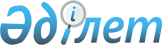 Қарғалы аудандық мәслихатының 2020 жылғы 6 қаңтардағы № 412 "2020-2022 жылдарға арналған Қос Естек ауылдық округі бюджетін бекіту туралы" шешіміне өзгерістер мен толықтыру енгізу туралыАқтөбе облысы Қарғалы аудандық мәслихатының 2020 жылғы 13 шілдедегі № 479 шешімі. Ақтөбе облысының Әділет департаментінде 2020 жылғы 17 шілдеде № 7314 болып тіркелді
      Қазақстан Республикасының 2008 жылғы 4 желтоқсандағы Бюджет кодексінің 9–1, 109-1 баптарына, Қазақстан Республикасының 2001 жылғы 23 қаңтардағы "Қазақстан Республикасындағы жергілікті мемлекеттік басқару және өзін-өзі басқару туралы" Заңының 6 бабына сәйкес, Қарғалы аудандық мәслихаты ШЕШІМ ҚАБЫЛДАДЫ:
      1. Қарғалы аудандық мәслихатының 2020 жылғы 6 қаңтардағы № 412 "2020-2022 жылдарға арналған Қос Естек ауылдық округі бюджетін бекіту туралы" (нормативтік құқықтық актілерді мемлекеттік тіркеу Тізілімінде № 6769 тіркелген, 2020 жылғы 29 қаңтарда Қазақстан Республикасы нормативтік құқықтық актілердің электрондық түрдегі эталондық бақылау банкінде жарияланған) шешіміне келесідей өзгерістер мен толықтыру енгізілсін:
      1 тармақта:
      1) тармақшасында:
      кірістер - "74 938,9" сандары "85 252,9" сандарымен ауыстырылсын,
      оның ішінде:
      трансферттер түсімдері - "70 869" сандары "81 183" сандарымен ауыстырылсын;
      2) тармақшасында:
      шығындар - "74 938,9" сандарды "85 252,9" сандарымен ауыстырылсын.
      3 тармақ келесідей редакцияда жазылсын:
      "3. Қазақстан Республикасының 2019 жылғы 4 желтоқсандағы "2020-2022 жылдарға арналған республикалық бюджет туралы" Заңының 7 бабына сәйкес белгіленгені еске және басшылыққа алынсын:
      2020 жылғы 1 қаңтардан бастап:
      1) жалақының ең төмен мөлшері – 42 500 теңге;
      2) жәрдемақыларды және өзге де әлеуметтік төлемдерді есептеу, сондай-ақ Қазақстан Республикасының заңнамасына сәйкес айыппұл санкцияларын, салықтарды және басқа да төлемдерді қолдану үшін айлық есептік көрсеткіш – 2 651 теңге;
      3) базалық әлеуметтік төлемдердің мөлшерін есептеу үшін ең төмен күнкөріс деңгейінің шамасы – 31 183 теңге.
      Қазақстан Республикасы Президентінің 2020 жылғы 8 сәуірдегі "2020 жылға арналған нақтыланған республикалық бюджет туралы" Жарлығының 8 тармағына сәйкес белгіленгені еске және басшылыққа алынсын:
      2020жылғы 1 сәуірден бастап:
      1) жәрдемақыларды және өзге де әлеуметтік төлемдерді есептеу, сондай-ақ Қазақстан Республикасының заңнамасына сәйкес айыппұл санкцияларын, салықтарды және басқа да төлемдерді қолдану үшін айлық есептік көрсеткіш – 2778 теңге;
      2) базалық әлеуметтік төлемдердің мөлшерін есептеу үшін ең төмен күнкөріс деңгейінің шамасы – 32668 теңге.";
      7 тармақ:
      келесі мазмұндағы 3) тармақшамен толықтырылсын:
      "3) Қос-Естек ауылындағы Д. Қонаев көшесі бойындағы кентішілік жолды ағымдағы жөндеуге - 10 314 мың теңге.".
      2. Көрсетілген шешімнің 1 қосымшасы осы шешімнің қосымшасына сәйкес жаңа редакцияда жазылсын.
      3. "Қарғалы аудандық мәслихатының аппараты" мемлекеттік мекемесі заңнамада белгіленген тәртіппен:
      1) осы шешімді Ақтөбе облысының Әділет департаментінде мемлекеттік тіркеуді;
      2) осы шешімді оны ресми жариялағаннан кейін Қарғалы аудандық мәслихатының интернет-ресурсында орналастыруды қамтамасыз етсін.
      4. Осы шешім 2020 жылғы 1 қаңтардан бастап қолданысқа енгізіледі. 2020 жылға арналған Қос Естек ауылдық округі бюджеті
					© 2012. Қазақстан Республикасы Әділет министрлігінің «Қазақстан Республикасының Заңнама және құқықтық ақпарат институты» ШЖҚ РМК
				
      Қарғалы аудандық мәслихатының сессия төрағасы

      С. Темирбаев

      Қарғалы аудандық мәслихаты хатшысының міндетін атқарушы

      С. Аманжолов
Қарғалы аудандық мәслихаты2020 жылғы 13 шілдесі № 479шешіміне қосымшаҚарғалы аудандық мәслихатының2020 жылғы 6 қаңтардағы№ 412 шешіміне 1 қосымша
Санаты
Сыныбы
Кішi сыныбы
Ерекшелігі
Атауы
Атауы
Сомасы, мың теңге
I. Кірістер
I. Кірістер
85 252,9
1
Салықтық түсімдер
Салықтық түсімдер
4 064
1
01
Табыс салығы
Табыс салығы
1 302
1
01
2
Жеке табыс салығы
Жеке табыс салығы
1 302
1
04
Меншiкке салынатын салықтар
Меншiкке салынатын салықтар
2 762
1
03
1
Мүлiкке салынатын салықтар
Мүлiкке салынатын салықтар
44
1
04
3
Жер салығы
Жер салығы
142
1
04
4
Көлiк құралдарына салынатын салық
Көлiк құралдарына салынатын салық
2 576
2
Салықтық емес түсімдер
Салықтық емес түсімдер
5,9
06
Басқа да салықтық емес түсімдер
Басқа да салықтық емес түсімдер
5,9
1
Басқа да салықтық емес түсімдер
Басқа да салықтық емес түсімдер
5,9
4
Трансферттердің түсімдері
Трансферттердің түсімдері
81 183
4
02
Мемлекеттiк басқарудың жоғары тұрған органдарынан түсетiн трансферттер
Мемлекеттiк басқарудың жоғары тұрған органдарынан түсетiн трансферттер
81 183
4
02
3
Аудандардың (облыстық маңызы бар қаланың) бюджетінен трансферттер
Аудандардың (облыстық маңызы бар қаланың) бюджетінен трансферттер
81 183
Функционалдық топ
Кіші функция
Бюджеттік бағдарламалардың әкiмшiсi
Бағдарлама
Кіші бағдарлама
Атауы
Сомасы, мың теңге
ІІ. Шығындар
85 252,9
01
Жалпы сипаттағы мемлекеттiк қызметтер
19 791
1
Мемлекеттiк басқарудың жалпы функцияларын орындайтын өкiлдi, атқарушы және басқа органдар
19 791
124
Аудандықмаңызы бар қала, ауыл, кент, ауылдық округ әкімінің аппараты 
19 791
001
Аудандық маңызы бар қала, ауыл, кент, ауылдық округ әкімінің қызметін қамтамасыз ету жөніндегі қызметтер
19 791
032
Ведомстволық бағыныстағы мемлекеттік мекемелер мен ұйымдардың күрделі шығыстары
0,0
04
Бiлiм беру
41 946
1
Мектепке дейiнгi тәрбие және оқыту
41 946
124
Аудандық маңызы бар қала, ауыл, кент, ауылдық округ әкімінің аппараты 
41 946
041
Мектепке дейінгі білім беру ұйымдарында мемлекеттік білім беру тапсырысын іске асыруға
41 946
06
Әлеуметтiк көмек және әлеуметтiк қамсыздандыру
5 739
2
Әлеуметтiк көмек
5 739
124
Аудандық маңызы бар қала, ауыл, кент, ауылдық округ әкімінің аппараты 
5 739
003
Мұқтаж азаматтарға үйде әлеуметтік көмек көрсету
5 739
07
Тұрғын үй-коммуналдық шаруашылық
6 262,9
3
Елді-мекендерді көркейту
6 262,9
124
Аудандық маңызы бар қала, ауыл, кент, ауылдық округ әкімінің аппараты
6 262,9
008
Елді мекендердегі көшелерді жарықтандыру
3 849
009
Елді мекендердің санитариясын қамтамасыз ету
485,9
011
Елді мекендерді абаттандыру мен көгалдандыру
1 928
12
Көлiк және коммуникация
11 514
1
Автомобиль көлiгi
11 514
124
Аудандық маңызы бар қала, ауыл, кент, ауылдық округ әкімінің аппараты
11 514
013
Аудандық маңызы бар қалаларда, ауылдарда, кенттерде, ауылдық округтерде автомобиль жолдарының жұмыс істеуін қамтамасыз ету
11 514
Функционалдық топ
Кіші функция
Бюджеттік бағдарламалардың әкiмшiсi
Бағдарлама
Кіші бағдарлама
Атауы
Сомасы, мың теңге
III. Таза бюджеттiк кредит беру
0
Санаты
Сыныбы
Iшкi сыныбы
Ерекшелігі
Атауы
Атауы
Сомасы, мың теңге
5
Бюджеттік кредиттерді өтеу
Бюджеттік кредиттерді өтеу
0
01
Бюджеттік кредиттерді өтеу
Бюджеттік кредиттерді өтеу
0
1
Мемлекеттік бюджеттен берілген бюджеттік кредиттерді өтеу
Мемлекеттік бюджеттен берілген бюджеттік кредиттерді өтеу
0
13
Жеке тұлғаларға жергілікті бюджеттен берілген бюджеттік кредиттерді өтеу
Жеке тұлғаларға жергілікті бюджеттен берілген бюджеттік кредиттерді өтеу
0
Функционалдық топ
Кіші функция
Бюджеттік бағдарламалардың әкiмшiсi
Бағдарлама
Кіші бағдарлама
Атауы
Сомасы, мың теңге
IV. Каржы активтерi мен жасалатын операциялар бойынша сальдо
0
Қаржылық активтер сатып алу
0
V. Бюджет тапшылығы (профицитi)
0
VI. Бюджет тапшылығын қаржыландыру (профицитiн пайдалану)
0
Санаты
Сыныбы
Кіші сыныбы
Ерекшелігі
Атауы
Атауы
Сомасы, мыңтеңге
7
Қарыздар түсімдері
Қарыздар түсімдері
0
Функционалдық топ
Кіші функция
Бюджеттік бағдарламалардың әкiмшiсi
Бағдарлама
Кіші бағдарлама
Атауы
Сомасы, мыңтеңге
16
Қарыздарды өтеу
0
Санаты
Сыныбы
Iшкi сыныбы
Ерекшелігі
Атауы
Атауы
Сомасы, мың теңге
8
Бюджеттің қалдықтары пайдаланылатын қалдықтар
Бюджеттің қалдықтары пайдаланылатын қалдықтар
0
01
Бюджеттік қаражатты қалдықтар
Бюджеттік қаражатты қалдықтар
0
1
Бюджеттік қаражаттарының бос қалдықтары
Бюджеттік қаражаттарының бос қалдықтары
0
01
Бюджеттік қаражаттарының бос қалдықтары
Бюджеттік қаражаттарының бос қалдықтары
0